Путевой лист 4 класса В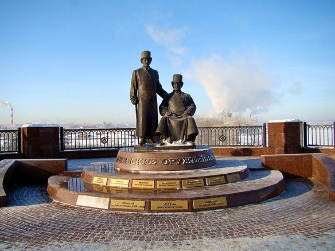 в познавательной игре «Моя Удмуртия»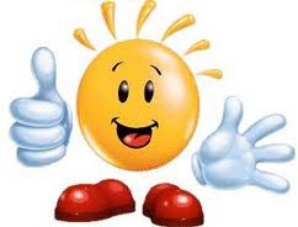 Желаем успехов! №Название станцииКабинетВремяИтог4Растительный и животный мирУдмуртии2069.50 - 10.105Символы Удмуртской Республики20510.15 - 10.353И прославили они землю Удмуртскую…2079.10 - 9.302Шудон корка2088.45 - 9.056Сканворд11210.40 - 11.001Памятные места Ижевска1098.20 – 8.407РефлексияСвойкаб.11.05 - 11.30